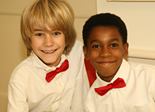 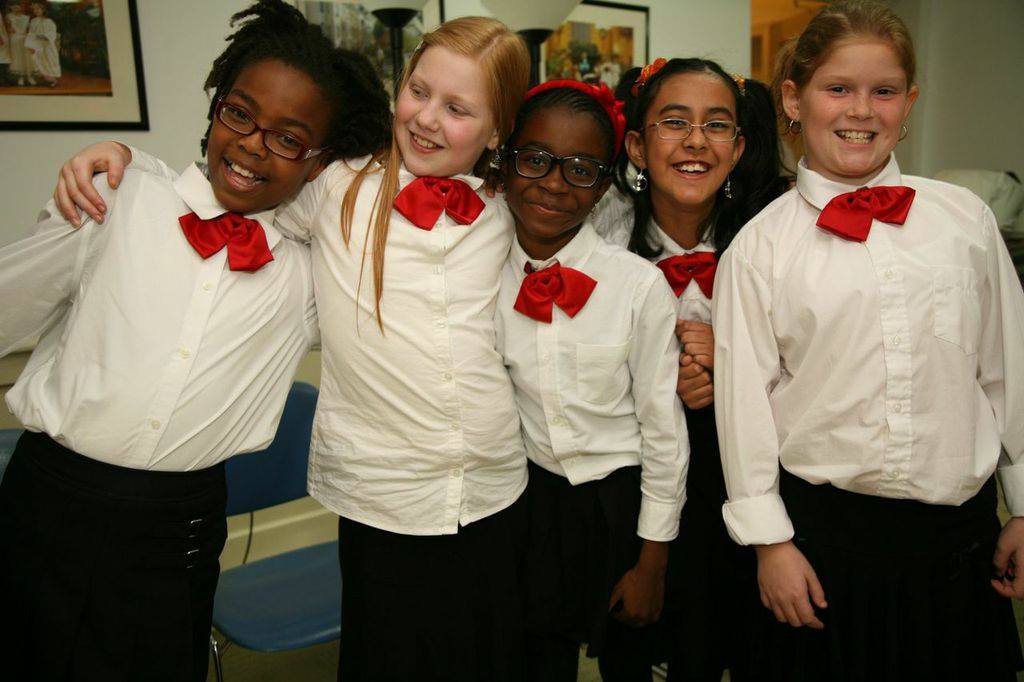 AMERICAN YOUTH CHORUSAUDITIONSfor 2016-2017 Concert SeasonWeekly After-School Music Program, for ages 8-14, in our 9th Season Committed to making music of the highest artistic qualityin an environment that is Creative, Supportive and Fun!Auditions & Weekly Rehearsals atCapitol Hill Arts Workshop (CHAW)545 7th Street, SE, Washington, DCTo schedule an audition, email aycmanager@congressionalchorus.orgor call AYC Manager Susan Kennedy at 301-502-4952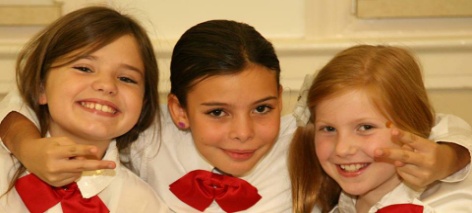 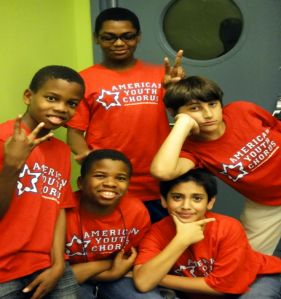 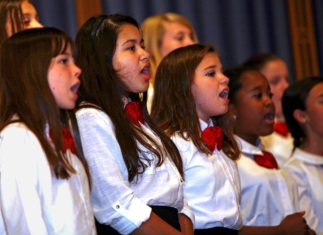 Performances venues have included:The White House, U.S. Capitol Building, State Department, Library of Congress, National Archives,The Kennedy Center for the Performing Arts, National Building Museum, Washington Nationals ParkFor more information and to see a video of the American Youth Chorus in performance, visit our website at:congressionalchorus.orgThe American Youth Chorus is a community education program of CONGRESSIONAL CHORUS.